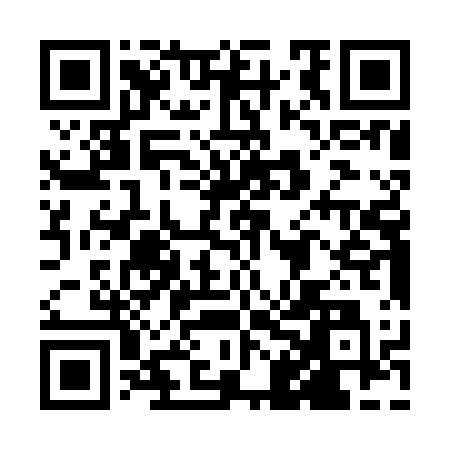 Prayer times for Zorant Iwala, PakistanMon 1 Jul 2024 - Wed 31 Jul 2024High Latitude Method: Angle Based RulePrayer Calculation Method: University of Islamic SciencesAsar Calculation Method: ShafiPrayer times provided by https://www.salahtimes.comDateDayFajrSunriseDhuhrAsrMaghribIsha1Mon3:355:1412:193:597:259:042Tue3:355:1412:203:597:259:033Wed3:365:1512:203:597:259:034Thu3:365:1512:204:007:249:035Fri3:375:1612:204:007:249:036Sat3:385:1612:204:007:249:027Sun3:385:1712:204:007:249:028Mon3:395:1712:214:007:249:029Tue3:405:1812:214:017:249:0110Wed3:405:1812:214:017:239:0111Thu3:415:1912:214:017:239:0012Fri3:425:1912:214:017:239:0013Sat3:435:2012:214:017:228:5914Sun3:445:2012:214:017:228:5915Mon3:445:2112:214:017:228:5816Tue3:455:2112:224:017:218:5717Wed3:465:2212:224:027:218:5718Thu3:475:2312:224:027:208:5619Fri3:485:2312:224:027:208:5520Sat3:495:2412:224:027:198:5521Sun3:495:2412:224:027:198:5422Mon3:505:2512:224:027:188:5323Tue3:515:2612:224:027:188:5224Wed3:525:2612:224:027:178:5125Thu3:535:2712:224:027:178:5026Fri3:545:2812:224:027:168:4927Sat3:555:2812:224:027:158:4828Sun3:565:2912:224:027:158:4729Mon3:575:3012:224:027:148:4630Tue3:585:3012:224:027:138:4531Wed3:595:3112:224:027:128:44